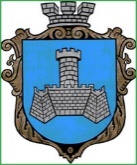 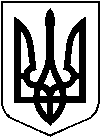          УКРАЇНАм.Хмільник Вінницької областіРОЗПОРЯДЖЕННЯМІСЬКОГО ГОЛОВИ    від ”16” 10  2023 р.                                                                            № 514-рПро затвердження Обґрунтуванняпідстав для здійснення закупівлі без використання електронної системи закупівельКеруючись ст. ст. 42, 59 Закону України «Про місцеве самоврядування в Україні», відповідно до підпункту 8 пункту 13 Особливостей здійснення публічних закупівель товарів, робіт і послуг для замовників, передбачених Законом України «Про публічні закупівлі», на період дії правового режиму воєнного стану в Україні та протягом 90 днів з дня його припинення або скасування», затверджених постановою Кабінету Міністрів України від 12.10.2022 р. № 1178 та у зв’язку з наявною потребою в закупівлі послуг:Затвердити Обґрунтування підстав для здійснення закупівлі без використання  електронної системи закупівель (далі – Обґрунтування), додається.Сектору з питань публічних закупівель виконавчого комітету Хмільницької міської ради забезпечити публікацію в електронній системі закупівель звіту про договір про закупівлю, укладеного без використання електронної системи закупівель, договору про закупівлю та Обґрунтування підстави для здійснення закупівлі, затвердженого цим розпорядженням у строки, визначені пунктом 38 розділу X «Прикінцеві та перехідні положення» Закону України «Про публічні закупівлі».3. Контроль за виконанням цього розпорядження покласти на керуючого справами виконавчого комітету Хмільницької міської ради Маташа С.П.  Міський голова                                                          Микола ЮРЧИШИН               Сергій МАТАШ            Олександр ОЛІЙНИК         Ольга ПРОКОПОВИЧ         Світлана ЄРОШЕНКО         Надія БУЛИКОВА         Віктор ЗАБАРСЬКИЙ         Юлія ЛУЦЕНКО                                                                                             ЗАТВЕРДЖЕНО                                                                           розпорядженням міського голови				                                    від 16 жовтня 2023 р. №514-рОбґрунтування підстав для здійснення закупівлібез використання електронної системи закупівельЗамовник: Виконавчий комітет Хмільницької міської ради Вінницької області, код ЄДРПОУ 34422134Найменування предмету закупівлі із зазначенням коду ЄЗС: «Внесення змін в генеральний план міста Хмільник Вінницької області з виконанням розділів «Стратегічна екологічна оцінка», «План зонування території», «історико-архітектурний опорний план м. Хмільник з визначенням зон охорони пам’яток культурної спадщини та меж і режимів використання історичних ареалів», не передбачених договором – виконання плану червоних ліній основних вулиць міста Хмільника Вінницької області (додатковий обсяг послуг з розробки містобудівної документації)» за кодом ДК 021:2015:71410000-5 «Послуги у сфері містобудування»Розмір бюджетного призначення: 479 436,00 грн. (чотириста сімдесят дев’ять тисяч чотириста тридцять шість гривень 00 коп.), у тому числі 20 % ПДВ  - 79 906 грн. 00 коп.Обґрунтування підстави для здійснення закупівлі: відповідно до статті 64 Конституції України в умовах воєнного або надзвичайного стану можуть встановлюватись окремі обмеження прав і свобод із зазначенням строку дії цих обмежень.Указом Президента України від 24.02.2022 р. № 64/2022 (зі змінами) продовжено строк дії воєнного стану в Україні з 05 години 30 хвилин 18 серпня 2023 року строком на 90 діб. Статтею 4 Указу № 64/2022 від 24.02.2022 р. Кабінету Міністрів України встановлено невідкладно:1) ввести в дію план запровадження та забезпечення заходів правового режиму воєнного стану в Україні;2) забезпечити фінансування та вжити в межах повноважень інших заходів, пов’язаних із запровадженням правового режиму воєнного стану на території України. Стаття 121 Закону України «Про правовий режим воєнного стану» передбачає, що Кабінет Міністрів України в разі введення воєнного стану в Україні або окремих її місцевостях: 1) працює відповідно до Регламенту Кабінету Міністрів України в умовах воєнного стану;2) розробляє та вводить в дію План запровадження та забезпечення заходів правового режиму воєнного стану в окремих місцевостях України з урахуванням загроз та особливостей конкретної ситуації, яка склалася.Згідно з пунктом 5 частини 1 статті 20 Закону України «Про Кабінет Міністрів України» Кабінет Міністрів України здійснює керівництво єдиною системою цивільного захисту України, мобілізаційною підготовкою національної економіки та переведенням її на режим роботи в умовах надзвичайного чи воєнного стану. З метою невідкладного забезпечення заходів правового режиму воєнного стану, до яких у тому числі входить здійснення публічних закупівель, частиною 37 розділу X «Прикінцеві та перехідні положення» Закону України «Про публічні закупівлі» встановлено, що на період дії правового режиму воєнного стану в Україні та протягом 90 днів з дня його припинення або скасування, особливості здійснення закупівель товарів, робіт і послуг для замовників, передбачених цим Законом, визначаються Кабінетом Міністрів України із забезпеченням захищеності таких замовників від воєнних загроз.На виконання цієї норми Закону урядом були прийняті «Особливості здійснення публічних закупівель товарів, робіт і послуг для замовників, передбачених Законом України «Про публічні закупівлі», на період дії правового режиму воєнного стану в Україні та протягом 90 днів з дня його припинення або скасування», затверджені постановою Кабінету Міністрів України від 12.10.2022 р. № 1178 (далі - Особливості).Положенням підпункту 8 пункту 13 Особливостей передбачено, що придбання замовниками товарів і послуг (крім послуг з поточного ремонту), вартість яких становить або перевищує 100 тис. гривень, послуг з поточного ремонту, вартість яких становить або перевищує 200 тис. гривень, робіт, вартість яких становить або перевищує 1,5 млн. гривень, може здійснюватися шляхом укладення договору про закупівлю без застосування відкритих торгів та/або електронного каталогу для закупівлі товару у разі, коли у замовника після укладення договору про закупівлю виникла необхідність у закупівлі додаткових робіт чи послуг, пов’язаних з предметом закупівлі основного договору, в того самого виконавця робіт/надавача послуг. Можливість і умови виконання таких додаткових робіт чи надання послуг можуть бути передбачені в основному договорі про закупівлю, укладеному за результатами проведення закупівлі. Закупівля додаткових робіт чи послуг у того самого виконавця робіт/надавача послуг здійснюється протягом трьох років після укладення договору про закупівлю, якщо загальна вартість таких робіт чи послуг не перевищує 50 відсотків ціни основного договору про закупівлю, укладеного за результатами проведення закупівлі. За результатами переговорної процедури закупівлі (UA-2022-08-31-004021-a) замовником було укладено договір від 23.09.2022 р. № 103 з переможцем процедури закупівлі - ДЕРЖАВНЕ ПІДПРИЄМСТВО "УКРАЇНСЬКИЙ ДЕРЖАВНИЙ НАУКОВО-ДОСЛІДНИЙ ІНСТИТУТ ПРОЕКТУВАННЯ МІСТ "ДІПРОМІСТО" ІМЕНІ Ю.М.БІЛОКОНЯ (надалі Виконавець) на виконання послуг по внесенню змін в Генеральний план міста Хмільник Вінницької області з виконанням розділів «Стратегічна екологічна оцінка», «План зонування території», «Історико-архітектурний опорний план м. Хмільник з визначенням зон охорони пам’яток культурної спадщини та меж і режимів використання історичних ареалів» (код за ДК Єдиного закупівельного словника 021:2015:71410000-5 Послуги у сфері містобудування)  на суму 1 798 605,60 грн. 28 квітня 2023 року за участю виконавця та замовника містобудівної документації відбулася нарада по розгляду матеріалів представлених виконавцем. В ході наради було розглянуто питання щодо необхідності виконання додаткового розділу містобудівної документації – Плану червоних ліній основних вулиць міста Хмільника Вінницької області. Вказаний обсяг послуг не був передбачений основним договором. Відтак, додаткові послуги повинні виконуватись виконавцем основного проекту. Очікувана вартість додаткових послуг складає 479 436.00 грн., що не перевищує 50 відсотків ціни основного договору про закупівлю.Відповідно до  розділу 9 договору від 23.09.2022 р. №103 послуги виконавця є авторським твором і передбачене першочергове право на виконання додаткових послуг пов’язаних із зміною авторського твору.Відповідно до ст.29 Закону України «Про архітектурну діяльність» передбачено, що твори містобудування є об’єктами авторського права. Авторські права, як права інтелектуальної власності підлягають захисту. Відповідно до ст.435, ст.437 Цивільного кодексу України , ст.9 Закону України «Про авторське право та суміжні права», ст. 29 Закону України «Про архітектурну діяльність» авторське право виникає з моменту створення твору. Враховуючи те, що виключне немайнове авторське право на містобудівну документацію «Внесення змін в генеральний план міста Хмільник Вінницької області з виконанням розділів «Стратегічна екологічна оцінка», «План зонування території», «Історико-архітектурний опорний план м. Хмільник з визначенням зон охорони пам’яток культурної спадщини та меж і режимів використання історичних ареалів», як об’єкт інтелектуальної власності, належить його автору-розробнику ДЕРЖАВНОМУ ПІДПРИЄМСТВУ "УКРАЇНСЬКИЙ ДЕРЖАВНИЙ НАУКОВО-ДОСЛІДНИЙ ІНСТИТУТ ПРОЕКТУВАННЯ МІСТ "ДІПРОМІСТО" ІМЕНІ Ю.М.БІЛОКОНЯ, тому єдиним можливим виконавцем додаткових послуг щодо предмету закупівлі є ДЕРЖАВНЕ ПІДПРИЄМСТВО "УКРАЇНСЬКИЙ ДЕРЖАВНИЙ НАУКОВО-ДОСЛІДНИЙ ІНСТИТУТ ПРОЕКТУВАННЯ МІСТ "ДІПРОМІСТО" ІМЕНІ Ю.М.БІЛОКОНЯ.З огляду на викладене, рішення щодо проведення закупівлі відповідно до підпункту 8 пункту 13 Особливостей відповідає чинному законодавству України.За результатами закупівлі, здійсненої відповідно до пункту 13 Особливостей, замовники оприлюднюють в електронній системі закупівель звіт про договір про закупівлю, укладений без використання електронної системи закупівель, відповідно до пункту 38 розділу X «Прикінцеві та перехідні положення» Закону України «Про публічні закупівлі».Разом із звітом про договір про закупівлю, укладений без використання електронної системи закупівель, замовник оприлюднює в електронній системі закупівель договір про закупівлю та додатки до нього, а також Обґрунтування підстави для здійснення замовником закупівлі відповідно до пункту 13 Особливостей.Міський голова                                                                         Микола ЮРЧИШИН